IV.-  METODOLOGÍA: En el desarrollo de las clases se aplicará la metodología interactiva promoviendo la participación de los estudiantes aplicando las siguientes técnicas: Docentes Céntricas: conferencias, seminarios, debates, exposiciones; Discentes Céntricas: prácticas  calificadas individuales y grupales; Ubicación de los estudiantes en los centros de práctica donde iniciarán y desarrollaran sus prácticas profesionales con grupos; Presentación y Sustentación de Informes. Sistematización de la campo.VI.- MEDIOS Y MATERIALES: Materiales: textos, diarios, separatas, plumones, pizarra, cinta adhesiva. Equipos: computadoras, data, calculadora, cámara fotográfica, cámara de video.EVALUACIÓN: Reglamento Académico General R.CU.Nª0105-2016.CU-UNJFSC del 01/03/2016.Art. 121.  Asistencia de clases obligatoria, más  del 30% inasistencias injustificada, desaprueba la asignatura.Artº130. Calificación de carácter cuantitativo vigesimal, escala 0 a 20. Nota promocional mínima es 11. La fracción 0.5 es válida para nota promocional a favor del alumnoArt. ª 127 incisos a.- Dos evaluaciones parciales: 8va. Semana y semana 16. Y trabajos aplicativos a mitad y final del periodo.Normas de Evaluación: Promedio Simple y promedio final  Promedio Simple: Evaluación escrita, evaluación oral, y trabajo académico. Promedio final: Promedio parcial 1, más promedio parcial 2(con un decimal sin redondeo)   dividido entre 2.  Formula  Promedio Final:    VIII.- REFERENCIAS BIBLIOGRÁFICAS:1. AGUILAR, María (1994) Evaluación de Servicios Sociales y Programas Sociales. Casos Prácticos. 2da.Ed.Lumen Argentina-2. ARTOLA DE PIEZZI, Amanda; La Familia en la Sociedad Pluralista Ed. Espacio. Buenos Aires.3. ALWIN, Nidia (2000); Políticas Sociales, Derechos Humanos y Familia.´ Ed.CELATS. Lima PerúUn Enfoque Operativo de la Metodología del Trabajo Social don Grupo.Ed.Humanitas. Buenos Aires.4. CHIAVENATO, Idalberto  (1995); Administración de Recursos Humanos.2da. Edición McGraw HILL. Colombia. 5. COLOMBEROO, Giuseppe (1994); De las Palabras Al Diálogo. Aspecto Psicológicode la Comunicación Interpersonal. San Pablo Lima.6. CONTRERAS DE WILHELM, Yolanda; Trabajo Social de Grupos.  Pax. México.7. GRANADOS DE MAYURI, Brigida  (1990) La Expresión Humana en Grupos. UnaComprensión Básica.IPD-GTZ.Asociación Educativa Lima.8. Robertis, Cristina (1998) La Intervención Colectiva en Trabajo Social. El Ateneo.Arg.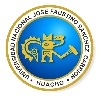 UNIVERSIDAD NACIONAL JOSE FAUSTINO SÁNCHEZ CARRIÓN                                          FACULTAD DE CIENCIAS SOCIALES			             ESCUELA PROFESIONAL DE TRABAJO SOCIAL                         SILABO	ASIGNATURA: PRÁCTICA DE TRABAJO SOCIAL CON GRUPOS II		I.- DATOS GENERALES:		1.1. Escuela Profesional                                         : TRABAJO SOCIAL		1.2. Ciclo Académico			 : VIII Ciclo		1.3. Código  				 : 24456	              1.4. Semestre Académico		                 : 2017-I	              1.5. Peso Académico			 : Total de horas: 12 (2HT; 10HP)		1.6. Créditos				 : 07 Créditos 	              1.7. Pre-Requisito			                 : 24402 (Práctica de Trabajo Social Grupos I)	              1.8. Docente				 : Lic. Susana Zelada Navarro		1.9. Departamento Académico	                 : Ciencias Sociales		1.10. E-mail				  :  zeladanavarrosusana@gmail.com		II.- SUMILLA: (De acuerdo al Plan de Estudios N° 5)Conducción y seguimiento de un grupo social en la institución u organización               de práctica, haciendo uso del procedimiento metodológico.Demostración de habilidades en el manejo de técnicas e instrumentos dentro deCada etapa metodológica.Sistematización de las experiencias en la intervención del Trabajo Social con Grupos.Entrega del Informe Final a la institución u organización de práctica.Supervisión permanente de los docentes facilitadores de la práctica en el campo y en las aulas universitarias.             III.- OBJETIVOS:3.1. Fortalecer el proceso metodológico del Trabajo Social con Grupos, en la conducción y seguimiento de los grupos, con el adiestramiento y destreza en el uso de técnicas, instrumentos y dinámicas grupales en cada etapa metodológica.3.2. Crear la necesidad de Sistematizar las experiencias en el campo de la intervención del Trabajo Social con Grupos.    V.- PROGRAMACION DE CONTENIDOS:			PF= P1 + P2            2UNIDAD TEMATICAOBJETIVOS ESPECÍFICOSCONTENIDO ANALÍTICON° de SemanaFecha deClases ESTRATEGIA METODOLÓGICAI UNIDADPropiciar en el estudiantes la formulación de un diagnóstico grupalFortalecer el proceso de aprendizaje sobre la metodología de intervención con gruposEstudio, Diagnóstico, Programación, Ejecución y Evaluación de intervención grupal.Selección e identificación de necesidades del GrupoFormulación y Elaboración de un diagnóstico grupal. Operativizar la intervención profesional. Intervenir adecuadamente haciendo uso de las técnicas e instrumentos del proceso metodológico del Trabajo Social  con grupos.Técnicas e instrumentos  de presentación.Técnicas e instrumentos de exposición.1era.Sem.1era.Sem.2da.Sem.2da.Sem.3era.Sem.3era.Sem.4ta.Sem.4ta.Sem.6/4/177/4/1713/4/1714/4/1720/4/1721/4/1727/4/1728/4/17Inves.bibliográficaExposiciónFocalización de GrupoTrabajo de CampoTalleres grupales.Focalización grupal Inv. Bibliográfica.Talleres. EducativosII.- UNIDADII.- UNIDADAplicar un adecuado plan de atención grupal2.1. Los Programas Sociales e Intervención del Estado en el Bienestar Social.2.2. Los programas sociales en los centros de práctica.2.3. Plan de Actividades.2.4. Desarrollo de las actividades programadas.2.5. Diseño de técnicas para intervención con los grupos focalizados2.6. Evaluación de las  técnicas para su aplicación según características grupales2.7. PRIMER EXAMEN PARCIAL. RESULTADOS. REPORTE. PUBLICACIÓN5ta.Sem.5ta. Sem.6ta. Sem.6ta. Sem.7ma. Sem.7ma. Sem8va.Sem.4/5/175/5/1711/5/1712/5/1718/5/1719/5/17Inv. BibliográficaTrabajo de CampoReunión de GruposReunión de GruposInv. BibliográficaSupervisión de CampoP. Escrita.III.- UNIDADEjecutar y dar seguimiento al plan de acción grupal3.1. Metodología directa en la conducción de grupos focalizados.3.2. Seguimiento de actividades.3.3. Técnicas operativas para capacitación.3.4. Técnicas operativas: talleres productivos3.5. Dinámicas grupales: Estrategias Sanitarias.3.6. Dinámica grupales: Organizaciones femeninas, Grupos del Adulto Mayor3.7. Diseño de  un proyecto de bienestar.3.8. Ejecución del proyecto de bienestar.9na.Sem.9na.Sem.10ma.Sem.10ma.Sem.11va. Sem.11va. Sem.12va. Sem.12va. Sem.1/6/172/6/178/6/179/6/1715/6/1716/6/1722/6/1723/6/17Inv. Bibliográfica.Trabajo de CampoReunión de Grupos.Trabajo de CampoInv. bibliográficaExposición. Fuentes directasTrabajo de Campo.IV.- UNIDADIV.- UNIDADSistematizar y Evaluar. La Intervención en el proceso metodológico de la atención con grupos4.1. Sistematización.  Concepto. Importancia.4.2. Esquema de la Sistematización: Objeto, Objetivo, Finalidad.4.3. Técnicas de la Sistematización.4.4. Instrumentos de la Sistematización. Recolección de datos (fuentes direc. e ind.)4.5. La sistematización y el quehacer profesional del Trabajador Social con Grupos4.6. Sistematización de Experiencias4.7. 4.7. EXAMEN FINAL: RESULTADOS, REPORTE PUBLICACIÓN13va.Sem.13va.Sem14va. Sem.14va. Sem.15va.Sem.16va. Sem.29/6/1730/6/176/7/177/7/1713/7/1714/7/1720/7/17Inv. BibliográficaSocialización ExposiciónInvestig.BibliográficaDramatización.Proyección de Videos.Sustentación de Prácticas.